REFERAT AF BESTYRELSENS MØDE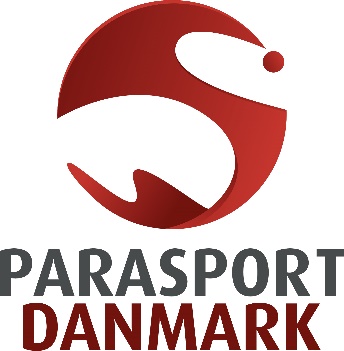 D. 19. MARTS 2018Deltagere:  (KVN),  (JP), Stig Person (SP),  (TRT), Jens Boe Nielsen (JBN),  (LvdK),  (JH) – ankommer sent, Jan S. Johansen (JSJ), og Even Magnussen (EM).Desuden deltog  (NC), og  (SJK).Afbud:  (MMN).Kim Pommer fra Revisionsfirmaet Beierholm deltog i forbindelse med regnskab 2017 (pkt. 7)DAGSORDENAd 1	Godkendelse af dagsorden.
Sager til beslutning
Valg af ordstyrerGodkendelse og underskrift af referatet fra bestyrelsens møde d. 17. januar 2018Opfølgning på referat af bestyrelsens møde d. 17. januar 2018Fastsættelse af datoer og tid for bestyrelsesmøder m.v.Kommende internationale møder/konferencerØkonomiRepræsentantskabsmødet 2018 - forberedelseOplæg om årshjul Aktiv- og pårørenderep. til Special Olympics National BoardSager til drøftelse
Vedtægter Handicapidrættens VidenscenterOplæg om ”Hjælpemuligheder for voksne med handicap”Hvordan ser arbejdet i Parasportens bestyrelse ud fremadrettet?
Sager til orientering
Medlemskab af DSISONyt fra ledelsenNyt fra bestyrelsens medlemmerEventueltSAGER TIL BESLUTNINGAd 2	Valg af ordstyrerJP blev valgt.Ad 3	Godkendelse og underskrift af referater fra bestyrelsens møde 	d. 17. januar 2018	Referatet blev godkendt uden bemærkninger og underskrevet af de tilstedeværende.Ad 4	Opfølgning på referatet fra bestyrelsens møde d. 17. januar 2018a) Medicinsk udvalgBeslutning:Der skal udarbejdes en kriseplan m.m. Efter konsultation med Beredskabsstyrelsen forelægges udkast på mødet juni 2018 (NC)Ad 5	Fastsættelse af datoer og tid for bestyrelsesmøder m.v.Kommende bestyrelsesmøder:Lørdag d. 21. april kl. 10 (formøde til Rep.møde)Torsdag d. 8. maj 2018Torsdag d. 28. juni 2018 (afbud: JBN)Andre møder og arrangementer:Dialogmøde i Ikast (vært: Håndboldklubben IFS) – 5. april 2018 (KVN, JSJ, Ole Solkjær fra EU, 1 fra BrU, SJK)Parasport Danmarks Repræsentantskabsmøde – 21. apr. 2018 (alle)DIF’s årsmøde – 5. maj 2018 (JP, Lvdk, TRT (DIF), SP)Special Olympics Festival 25-27/5 i HelsingørFrivilligforsamling 31/8 – 2/9 i VejenDIF’s budgetmøde – 28. – 29. sept. 2018Ad 6	Kommende internationale møder/konferencerIPC Gathering 7.-9. sept., MadridNordHIF Styremøte – 15.-16./9 i Sverige (JP, NC, GO)Ad 7	ØkonomiGodkendelse af årsregnskab 2017Anbefaling til bestyrelsen: Årsregnskabet godkendesBeslutning:Årsregnskab 2017 blev godkendt.Godkendelse af revisionsprotokolAnbefaling til bestyrelsen: Revisionsprotokollen godkendesBeslutningRevisionsprotokollen blev godkendt.Godkendelse af budgetændringer 2018 (Tkr.)Resumé 1: Det anbefales, at bestyrelsen godkender ændringerne på indtægtssiden.  Konsulentordningen er nu finansieret via Udlovningsloven mod tidligere Finansloven. Det er en fordel fordi bevillingen nu bliver pristalsreguleret.Sikre:Sponsorer fra DKK. 3.700 til DKK. 3.850DIF fra DKK. 4.187 til DKK. 5.162DIF fondsmidler fra DKK. 750 til DKK. 500Konsulentordningen fra DKK.10.000 til DKK. 10.322Delvis sikreArv fra DKK. 1.075 til DKK. 1.175Usikre:Lotteri fra DKK. 500 til DKK. 100Indtægtssiden ændres fra DKK. 28.423 til DKK. 29.320 en indtægtsstigning på DKK. 897Anbefaling til bestyrelsen: Godkendes.Resumé 2:Side 2 & 3 økonomisk oversigtElite:PL Vinter fra DKK. 225 til DKK. 175Bredde:Special Olympic fra DKK. 0 til DKK. 150Udvikling:Pressalit Academy fra DKK. 150 til DKK. 100Udgift side 2 giver en merudgift på DKK. 50Side 3:Andre aktiviteter:Best. Møder m.v. fra DKK. 530 til DKK. 450DDI tilskud-DIF-nøglen fra DKK. 175 til DKK. 948Udgift på side 3 giver en merudgift på DKK. 693Anbefaling til bestyrelsen: Godkendes.Resumé 3:Almindelig gennemgang af ØUSide 1 IndtægterSikreBikub/Tryg ændres til Dif / fondsmidlerSide 2 UdgifterEliteDanish Open ændres til World series svømningBreddeFrivillighedsforsamlingen flyttes til UdviklingAnbefaling til bestyrelsen: Godkendes.Beslutning:Alle de foreslåede ændringer blev godkendt.Tilsagnet fra Kulturministeriet blev taget til efterretning i forhold til flexjob-refusion.Godkendelse af budgetforslag 2019-2020Resumé: Budget for 2019 viser et overskud på DKK.434 Tkr.Budget for 2020 viser et underskud på DKK. 1.766 Tkr.Anbefaling til bestyrelsen: Det anbefales, at bestyrelsen godkender det udarbejde budget for 2019 og 2020 som vil bliver fremlagt på rep.mødet lørdag, den 21. april 2018.Beslutning:Budget 2019 reguleres med 200.000 kr. ekstra i udgift til SOWG og reguleres i fondsmidler med tilsvarende beløb.Kirkbi midlerResumé: DIF/Kirkbi midler frem mod PL 2020 skal tildeles efter indstilling fra Parasport Danmark til DIF.Vi har sikret, at 8,5 mio. kr. er øremærket deltagelse og forberedelse til PL. De 8,5 mio. fordeles som udgangspunkt som følger:Forberedelse til PL:                                                                                                          5 mio.High performance (faciliteter, eksperter) under PL:                                                                                                           1 mio.DIF’s ekstraomkostninger ved PL (chef de mission, kommunikation, ekstra udgifter ved PL):                                                                                   2,5 mio.Der er tale om et udgangspunkt, hvor der kan flyttes rundt på hovedposterne – afhængig af behov.I samarbejdsaftalen med Parasport Danmark er det beskrevet, at indtægter fra fonde o.l., som tilgår DIF (og ikke går via Sport One) på paraportsområdet skal fordeles af DIF’s bestyrelse på baggrund af indstilling fra Parasport Danmark. Dog skal DIF’s ekstraomkostninger dækkes først.Der er ca. 1,2 mill.kr i årene 2018, 2019 og 2020 til anvendelse.Der indstilles til DIF at kr. 925.000 anvendes i 2018.Der henvises til bilag omkring foreslået anvendelse.Anvendelsen skal dog godkendes af DIF og udgangspunktet er at de ikke kan anvendes til drift og allerede dækkede udgifter.Anbefaling til bestyrelsen: Indstillingen følges.Beslutning:Bestyrelsen bakker op om indstillingen.Ad 8	Repræsentantskabet 2018 – forberedelse	Beretningen blev gennemgået. 	Følgende ændringer blev aftalt:	Nyt afsnit om DSISO tilføjes + mindre rettelser. (KVN)	NM i svømning indarbejdes. (EM)Handlingsplaner: Strategiplanen forelægges på Repræsentantskabsmødet. (NC)Kandidater til ledige poster: Der skal i tidsplanen tages højde for, at når/hvis der er flere kandidater, skal der være mulighed for taletid på mødet. (NC/GO)Ad 9	Oplæg om årshjulÅrshjulet blev præsenteret.Beslutning:Det blev aftalt, at opfølgning overfor bestyrelsen præsenteres efter hvert kvartals afslutning.Der tilknyttes et bestyrelsesmedlem for hvert spor.Ad 10	Aktiv- og pårørenderep. til Special Olympics National BoardResumé: På det sidste møde i National Board blev besluttet, at der skal udpeges en ny aktivrepræsentant og en ny pårørende repræsentant. Alle relevante idrætsudvalg er blev bedt om at komme med indstillinger hertil.Der kommet en indstilling til aktiv repræsentant Jakob Lindingog to indstillinger til pårørende repræsentant – Sebastian Eiholm og Rikke StruveAnbefaling til bestyrelsen: At bestyrelsen udpeger Jacob Linding, som aktivrepræsentant og Sebastian Eiholm eller Rikke Struve, som pårørenderepræsentant.Beslutning:Som aktiv repræsentant udpeges Jakob Linding.Som pårørende repræsentant udpeges Rikke Struve.SAGER TIL DRØFTELSEAd 11	Vedtægter Handicapidrættens VidenscenterResumé: Som konsekvens af forbundets navneændring har bestyrelsen for Handicapidrættens Videnscenter drøftet, om HIV ikke også bør skifte navn? Og når der nu alligevel skal ændres i vedtægterne, så bør den kommunale repræsentant findes i ”beliggenhedskommunen” (Høje Taastrup Kommune). Endelig ønsker vi at drøfte, om det giver mening, at DH bliver stærkere repræsenteret i bestyrelsen, idet DH i stadigt stigende grad ser HIV som et ”Videnscenter om handicap”, som også er det forslag til navn, vi skal drøfte.Anbefaling til bestyrelsen: Bestyrelsen drøfter vedtægtsændring af HIV.Beslutning:Det blev fremhævet, at ændringer afventer at centrets finansiering og ny centerleder er ’på plads’.Der arbejdes videre med input til ændringer som præsenteres for bestyrelsen på et senere tidspunkt. (JBN)Ad 12	Oplæg om ”Hjælpemuligheder for voksne med handicap”Resumé: Efter en tur rundt i mit nærmeste netværk på dette felt er oversigten blevet til.KV har været i kontakt med Jannie, Lene, Tine, udvalgte atleter, Helsingørs Spuuk og Niels C.Oversigten er ikke et officielt PD-papir og skal derfor bruges med omtanke.Man skal især være opmærksom på, at hjælpemulighederne for børn er meget anderledes og typisk bedre. Vi tester den på kommende dialogmøder.Anbefaling til bestyrelsen:At vedlagte oversigt gennemgås, justeres med henblik på at den kan anvendes som støtte/info-papir overfor almene foreninger, som efterspørger vejledning.Beslutning:Tages med til kommende dialogmøder.JH fremhævede, at bevillinger altid afhænger af en konkret vurdering af den enkeltes behov.Ad 13	Hvordan ser arbejdet i Parasportens bestyrelse ud fremadrettet?
Punktet blev overført til lukket dagsorden.Sager til orientering
Ad 14	Medlemskab af DSISOResumé: Efter nogen ventetid er vi nu kommet dertil, at DSISO-Danmark har opfordret PD til at sende en formel ansøgning til DSISO-International.Ansøgningen er blevet modtaget med bemærkning om, at det forudsættes/forventes at PD fortsat vil støtte danske DS-svømmeres deltagelse i stævner mv.Det er vi helt indforstået med, hvilket også blev bekræftet efter mødet den 27/4- 2017.Fremgang i sagen beror på, om den fornødne tillid kan etableres parterne imellem. Det har imidlertid ikke været muligt. Derfor er processen gået i stå.Anbefaling til bestyrelsen: At bestyrelsen tager til efterretning, at PD nu har sendt ansøgning om optagelse i DSISO-International, men den er ikke imødekommet.Beslutning:Det tages til efterretning, at Arly Heide er oplyst om, at sagen henlægges fra vores side. (KVN)Ad 15	Nyt fra administrationen
Sekretariat – NielsLotteriParasport Danmark lancerede d.15.marts 2017 et nyt lotteri. Konkurrencen er blevet øget markant de sidste år og til trods for øget marketingtiltag på området i 2017, så lykkedes det ikke at skabe et overskud som står mål med de ressourcer der bliver lagt i det.Samtidig har Spillemyndigheden ændret tolkning af reglerne på gevinstområdet således at der nu skal betales afgift af samtlige præmier over 200 kr. uagtet om disse vindes eller ej. Isobro er inde over denne nye tolkning og vi følger selvfølgelig udfaldet heraf.På baggrund af ovenstående har vi i 2018 gjort en del ændringer.Dels har vi hævet prisen pr. lod fra 25 kr. til 30 kr. – dette for at kunne give salgsforeningerne en endnu større fortjeneste pr lod de sælger og for dermed at kunne skille os ud fra de øvrige konkurrenter på området.Vi har også fjernet samtlige ”mellem” gevinster for at undgå den nye afgift og står nu tilbage med to gavekort á 30.000 kr. til Spies (gavekort som vi har fået) samt 200 kr. gavekort til Sport 24, Fætter BR, Jysk og Beauté Pacifique.Derudover er der indgået en aftale med Sport24 om at de vil formidle information om lotteriet til deres 400.000 medlemmer.Den nye persondatabeskyttelses forordningDIF/DGI har lavet informationspjece til alle landets idrætsforeninger. Her beskrives hvilke tiltag den enkelte forening evt. skal gennemføre. Umiddelbart har den nye EU/nationale bestemmelse, der træder i kraft den 25. maj, ikke den store indflydelse på foreningernes virke. Pjecen vedhæftes nyhedsbrevet – desværre for synshandicappede kun i en PDF udgave.Forbundsmæssigt er vi en del af en større gruppe af specialforbund, der følger en række workshops af advokat Karina Lind Bertelsen, ADVODAN Glostrup.Seneste workshop omhandlede HR området – både i forhold til information i forbindelse med rekruttering af nye medarbejdere samt håndtering af persondata i forbindelse med personaleadministration.Der følges op med en yderligere række af workshops.Vi forventer at kunne lave en generel forretningsgang på området omkring 1. maj 2018. Team Øst samt elite – MichaelSvømningDen 2. – 4. marts deltog svømmerne fra vores landshold, talenthold og udviklingshold i World Series i Bellahøj. Flg. Svømmere klarede kravene til EM under stævnet, Camilla Aagaard, Amalie Winther, Jonas Larsen, Laura Martens og Louise Bast Aaby. Mie Trothe svømmede 1 hundrededel fra kravet i 100m fly.Endelig udtagelse til EM forventes at ske i løbet næste uge. Danmarks talenter stod for 3 danske rekorder ved stævnet. Så det lover godt for fremtiden. Trænerne for udviklingsholdet brugte stævnet til at tage endelig beslutning om hvilke 5 svømmere der skal til Special Olympic World Summer Games 2019 som afholdes i marts i Abu Dhabi. De udtagne svømmere er:Camilla Klestrup Hansen, Eva Rosted, Signe Klauber Vestergaard, Frederik Schmidt Johansen, Niklas Jakobsen.BocciaDen 12. til 15. april er Parasport Danmark vært ved det første BISFED trænerkursus for trænere tilknyttet landshold. BISFED (Boccia International Sportsfederation) har udviklet et boccia træner kursus og landstrænerne fra de nordiske lande bliver de første som skal igennem det.12 trænere fra Norden hvor af 2 er fra Danmark. Parallelt med dette kursus bliver 8 af verdens bedste boccia trænere trænet op til at undervise på dette kursus fremover. Så i alt vil 28 boccia entusiaster fra hele verdenen vil være samlet i Danmark. Nationale klassifikatører på synsområdetDen 20. april drager optiker Bo Lauenborg og øjenlæge Claus Shah Jørgensen til Belgien for at deltage i klassifikationsuddannelsen på synsområdet. Det betyder, at vi fremover vil have 2 nationale klassifikatører at trække på i Danmark. Vi har i forbundet gennem en periode haft et samarbejde med de to – Bo Lauenborg er også tilknyttet Healthy Athltes programmet Opening Eyes, og vi har haft en fast aftale med Claus Shah Jørgensen om udfyldelse af Medical Diagnostics Form for vores atleter med synshandicap i forbindelse med international klassifikation. De har hhv. klinik og optiker side om side i Århus, så de kender også hinanden ganske godt på forhånd. Vi ser frem til at styrke samarbejdet med dem. Vejle Kommune og store internationale eventsI Vejle støtter kommunen som bekendt et samarbejde mellem Parasport Danmark og det internationale anerkendte stutteri, Blue Hors, om at skabe et såkaldt 3-stjernet internationalt paradressur-stævne hos Blue Hors ved Randbøldal den 16.-18. marts i år med deltagelse af de bedste paradressurryttere fra hele verden.Forventningerne til samarbejdet er derfor også høje, og ambitionerne er at skabe en tilbagevendende event, der som minimum skal afvikles de næste 3 år.   Vejle Kommune har i det hele taget et stort ønske om at få flere parasport-events til kommunen, som skal være med til at underbygge visionen i Vejle Kommune som hovedstad for parasporten, og derfor var det også lidt af en begmand, da VM i bordtennis 2018 blev tildelt Slovenien og ikke os. Oprindeligt havde fem lande budt ind, og vi var så blandt de sidste 2, da ITTF traf afgørelsen. Vi er opfordret efterfølgende af ITTF til at søge EM 2019 – et EM som vi senest afviklede i 2015 med stor succes. Det drøfter vi, sammen med andre events, videre med Vejle Kommune og Sport Event, som var med i VM buddet på et møde den 9. april.3 nationers turnering i rugby på MusholmEn sponsoraftale mellem Parasport Danmark og Musholm Feriecenter har gjort at Musholm er vært ved et årligt internationalt stævne, som den 6. – 8. april i år har deltagelse af Frankrig og Canada, samt de danske værter. Senere i juni drager de danske spillere videre til Canada Cup i Vancouver, som også har deltagelse af nogle af de store rugbylande og som skal være med til at gøre Danmark klar til VM i Sydney Australien. Samtidig med turneringen på Musholm afholdes en klubturnering på Egmont Højskolen, hvor der er stor deltagelse fra klubber også udenfor Danmark. Det er selvfølgelig ikke optimalt at de 2 turneringer ligger oveni hinanden i en lille sport, hvor der er brug for arrangører på sidelinjen og også mange fans som gerne vil følge landsholdet, når de spiller mod en så stor rugby nation som Canada. Det var imidlertid den eneste mulighed for at få lagt turneringen ind på Musholm i forhold til den efterfølgende Canada Cup. Det sker ikke næste år 😊Samarbejde med DIF’s InnovationslabViden er et af de afgørende parametre i eliteidræt. I en international kontekst viste erfaringer fra PL 2016 i Rio, at der er et stort udviklingspotentiale i at styrke bedre brug af teknologi (eks. sportsproteser, kastestole i atletik etc.) og ekspertise indenfor træning og konkurrence til at understøtte atleternes toppræstationer. Parasport Danmark og Team Danmark samarbejder derfor med elitemiljøerne i vore idrætter med henblik på at videreudvikle det formaliserede samarbejde med Syddansk Universitet og andre videns- og uddannelsesmiljøer i forhold til initiativer på forskningsområdet, samt udvikle samarbejdsrelationer med kommercielle partnere, herunder især Parasport Danmarks sponsorer som arbejder indenfor teknologiområdet. Det sidstnævnte sker også i samarbejde med DIF’s Innovationslab, som er med til at åbne dørene til vore sponsorer på dette område. ElitekommunerParasport Danmarks talenter skal knyttes tættere på de kommunale elitestrukturer ligesom de øvrige atleter i almenidrætten, og det skal sikres, at kommunerne har den rette viden om de sportslige kriterier og muligheder i parasporten. Det fik vi mulighed for at præsentere på en af Team Danmarks netværksdage for elitekommuner og elitekoordinatorer sidste år, og det har allerede kastet flere henvendelser af sig fra elitekommuner, som ønsker at støtte mere aktivt op om de talenter og eliteudøvere, som de har i parasporten – men også elitekommuner, som ønsker at få sparket en indsats i gang indenfor parasporten. P.t. er vi ved at genforhandle en aftale med Vejle Kommune – et aftalepapir, som forhåbentlig kan bruges som skabelon for de aftaler, som vi gerne vil indgå med en række andre kommuner.Nye tilbud i KøbenhavnLAVIA København har sat gang i projekt for unge i kørestol hver fredag aften i Grøndalscentret. Et tilbud i kørestolsfægtning i Københavns Fægteklub på Vigerslev Alle’s  skole startes op efter Påske. Den Fælles Kommunale IdrætspuljeHvidovre kommune har søgt oplysninger vedr. medlemskab af Den Fælles Kommunale Idrætspulje. Det er en ganske stor kommune med over 50.000 indbyggere.  SISU i Gentofte har fået bevilget 25.800,00kr til halvårligt basket projekt for udviklingshandicappede børn og unge.Idræts Foreningen Espelunden har sat gang i projekt vedr. kørsel til handicapidræt for børn og unge. Vild med Sport i Vallensbæk Idrætscenter afholdes lørdag d.14. april. UlandEt særligt magasin er udkommet i forbindelse med at DH stoppede samarbejdet med Uganda med udgangen af 2017 efter mere end 20 års arbejde. Parasport har fået de sidste 4 sider i magasinet.  
Personer med handicap og handicapbevægelserne i Uganda har virkelig fået øjnene for Parasport på græsrodsniveau, hvorfor vi i samarbejde med organisationerne, prøver at finde ud af hvordan vi kan få denne handicap-idrætsbevægelse til at bevæge sig i samme retning.   Link til magasin:http://www.handicap.dk/media/215157/dh_uganda_web_low_sensus-12.pdf I april tager Michael Nyeland Larsen, leder af U-landsarbejdet i DHF, sammen med Asger Krebs og Even Magnussen til Nepal for dels at gennemføre en svømmeworkshop og dels for DHF`s vedkommende at finde ud af om DHF skal engagere sig i Nepal. Vi samarbejder med deres søsterorganisation NSCISA (Nepal Spinal Cord Injurie Sports Association) omkring udbredelse af handicapidræt i Nepal.Team Syd og Nord samt Bredde – SørenLykkeligaProjektet Lykkeliga med Rikke Nielsen i spidsen fortsætter de næste 3 år. Med midler fra bl.a. satspuljen har de finansieringen på plads. Vi arbejder for en fortsat positiv dialog med projektet. Det er indtrykket, at mange af vores frivillige i klubber føler, at Lykkeliga og Rikke Nielsen løber med æren for noget, som de har arbejdet med i mange år, og der er også nogen støj ift. om håndboldtilbud for børn med udviklingshandicap skal være en del af Lykkeliga eller Parasport Danmark. Lykkeliga har givet håndbold for børn med udviklingshandicap et kæmpe boost. Den bølge skal vi ride med på. Og så må vi leve med, at pressen tillægger Rikke Nielsen hele æren, og i stedet fokusere på at udnytte det muligheder, Lykkeligas succes giver.På administrativt niveau arbejder vi for at få håndboldudvalget til at invitere Rikke Nielsen til deres landsmøde i april, hvor vi så forhåbentligt kan få skubbet skepsissen til side i vores klubber, og rettet blikket mod mulighederne. Og i øvrigt er det oplagt, at håndboldtilbuddene kan være en af såvel Lykkeliga og Parasport Danmark.Hvor Svært Kan Det VæreSom en udløber af HSKDV har vi fået et favorabelt et ”Grant” fra Google. Det betyder, at vi får adgang til at annoncere på www.google.com, som jo er den mest benyttede søgebrowser, til en meget favorabel pris. I praksis betyder det, at når man søger på ord relateret til os (eks. atletik, kørestol, blind, motion, ridning etc.), så vil det første søgeresultat ofte være en ”annonce”, som linker til en side på HSKDV-hjemmesiden. I første omgang har indenfor den sidste uges tid iværksat en annoncekampagne rettet, hvor annoncen rettes imod https://hvorsvaertkandetvaere.dk/kom-i-gang/. Her håber vi så, at man vil klikke sig videre til vores formular på parasport.dk ”Kom i gang med parasport”, og at mange så vil udfylde formularen, som betyder at de sender er ønsker til idræt til os sammen med deres kontaktoplysninger. Og dermed har vi fat i den lange ende. Vi følger dette tæt over de næste uger.I pipelinen ligger 3-4 andre kampagner bl.a. rettet med almenidrætsklubber som er interesseret i parasport, og uddannelsesinstitutioner som ønsker at få undervisning i parasport.Special Olympics IdrætsfestivalVi har netop lukket for tilmeldingen til festivalen i maj. Vi er blevet blæst bagover det sidste døgn, hvor vi har fået mere end 200 tilmeldinger! I skrivende stund er vi på mere end 1.100 tilmeldte og det er ny deltagerrekord. Ved SOIF i 2016 var deltagertallet på 918. Vi ved af erfaring at tallet vil rykke sig lidt i de kommende uger når klubberne modtager deltageroversigter og faktura, og vi har selv 50 eftertilmeldinger, der mangler at blive registreret. Så på jysk – det er æ så ring’ endda 😊 Selve planlægningen går sin vante gang, og straks efter påske kan de idrætsansvarlige komme i gang med deres planlægning af turneringerne og styregruppen kan komme i gang med logistikken omkring indkvartering og transport.På den lange bane har breddeudvalget udpeget værtsklub og -kommune for SOIF 2020, som bliver offentliggjort ved afslutning af SOIF 2018. Floorball Danmark og Parasport Danmark i samarbejde om Special Olympics Floorball.Lørdag d. 21. april kl. 12 – 15 afholdes et mini-seminar i Benløse ved Ringsted vedr. Special Olympics Floorball (floorball for spillere med udviklingshandicap). Hensigten med mini-seminaret er at blive mere afklaret om hvilke ønsker der er i.f.t. konkrete tiltag her og nu, samt hvilken retning udviklingen af idrætten skal have på længere sigt.Floorball har organisatorisk været placeret i vores Hockey-Floorball udvalg i mange år. Man da det på udvalgets landsmøde i 2017 blev besluttet, at man fremover kun ville arbejde med idrætsgrenen hockey, er der brug for at forholde sig til, hvordan floorball for spillere med udviklingshandicap skal organiseres og udvikles.Mini-seminaret arrangeres af Floorball Danmark og Parasport Danmark i fællesskab, og målgruppen for mini-seminaret er trænere og ledere fra begge idrætsforbund. Det fælles udgangspunkt for målgruppen er at de er eller har været engageret i floorball-tilbud for spillere med udviklingshandicap, og er interesseret i at have indflydelse på, hvordan området skal prioriteres fremover.Som afslutning på mini-seminaret får deltagerne mulighed for at overvære floorball på topplan, da Floorball Danmarks DM-finaler for både kvinder og herrer spilles fra kl. 15.30.Europæisk Special Olympics BadmintonstævneI samarbejde med Badminton Danmark inviterer vi 6 lande til et Special Olympics badminton i Odense i uge 42. Det bliver en del af Danish Open, hvor der ud over turnering for verdenstoppen, er turneringer for masterspiller, ungdomsspillere og parabadmintonspillere.Vi har netop nedsat en planlægningsgruppe, som består af Dorte Mørk og Gitte Paulsen fra vores badmintonudvalg assisteret af idrætskonsulent Zenta Frerks. Badminton Danmark står indkvartering, bespisning og transport, hvor vi så skal sikre, at der bliver taget de nødvendige hensyn til vores deltagere, og derudover sørge for at et godt badmintonstævne.Undervisning på Vejlefjord RehabiliteringVi har indledt et samarbejde med Vejlefjord Rehabilitering. Det betyder at vi nogle gange om året forestår en idrætsdag på Vejlefjord, og at de i deres arbejde i højere grad vil sikre, at deres patienter bliver informeret om mulighederne i parasporten. I praksis forventer vi, at de sammen med deres patienter vil udfylde formularen ”Ny i parasport” på vores hjemmeside.Vejlefjord Rehabilitering er et privat genoptræningscenter for hjerneskadede.Læs mere om den første idrætsdag her: http://hvemhvadvejle.mediajungle.dk/2018/03/14/179/ PARA CPEDI3 på Blue HorsDette for nogle fremmede ord dækker om det internationale paradressurstævne, som afvikles i på ”Legofamiliens” stutteri ved Randbøl tæt på Vejle. Jeg var så heldig at deltage i en flot velkomst reception torsdag aften sammen med bl.a. alle deltagere, borgmesteren fra Vejle. Efter receptionen venter et stævne i helt fantastiske rammer. Hestebokse i ædeltræ, opvarmet ridehal og en til anledning fremstillet 20 meget flotte ramper var måske det mest iøjnefaldende. Blue Hors er arrangør bistået af Vejle kommune og os. Blue Hors’ forventer, at det skal være en årlig tilbagevendende begivenhed.Projektopgave om styrketræning for CP FodboldTeam Syd har i 8 uger haft tilknyttet en studerende i praktik fra Institut for idræt på SDU. Den bundne opgave til praktikken var udarbejdelse af et styrketræningskoncept for vores CP fodbold, der kan bruges fra klub til landshold. Den studerende i praktikken har været i tæt samarbejde med Team Syd, og i særlig grad også vores to talenttrænere i CP fodbold, hvor observation og deltagelse i træning har været et af grundlagene for træningskonceptet. Det færdige produkt skal nu gøres færdig og sendes ud til alle klubber og trænere. Det er en stor hjælp at vi kan få studerende til at fordybe sig i de enkelte idrætter og deres ønsker og behov, og at vi får materiale der kan anvendes i hverdagen til gavn for vores aktive i Parasport Danmark. Ligeledes er praktikken med til at synliggøre Parasport Danmark over for de studerende, hvor vi ser flere vælger yderligere opgaver og fritidsjob indenfor Parasporten og vores aktiviteter. Ad 16	Nyt fra bestyrelsen
KVN25/1: Keep Living Prisen blev uddelt til Daniel Wagner i Århus – et flot set up med god pressedækning.26/1: Handicapidrættens Videnscenter havde en velbesøgt konference/reception, hvor man præsenterede en ny bog ”Alle til idræt”, som i gode billeder og tekst beskriver, hvorledes man kan tilrettelægge inkluderende undervisning i faget idræt i folkeskolen – pris kr. 200.7/2: Deltog i en præsentation i Frederikssund, hvor Velux Fonden orienterede om et nyere støttekoncept, som går ud på at aktive pensionister (fmt. p.gr.a. alder) kan få økonomisk støtte til projekter, som pensionisten står bag i lokalsamfundet.8/2: DIF afholdt en mini-konference om nogle af de erfaringer, som er gjort i Visions-regi. Uden at det berører PD, så hørte jeg nogle frustrationer over samspillet mellem DIF og DGI-systemet. F.eks. blev det beskrevet besværligt, når DIF-systemet stod for edb-løsningen og DGI stod for kommunikationen (logo mv.)16-18/2: IWAS b-møde i Ungarn med ny bestyrelse – værd at nævne, at IWAS denne sommer afholder et internationalt idrætsstævne KUN for kvinder. Et nyt initiativ, som måske især skaber interesse i muslimske lande.2/3: IPC svømmestævne i Bellahøj med god åbning med Kulturministeren og med fin deltagelse fra mange lande. Vore egne svømmere slog vist ikke helt igennem resultat- og pressemæssigt.3/3: Nord-HIF møde i København, hvor vi fik renset luften efter oplevelsen i Abu Dhabi på IPC-GA og fik afdækket et stort behov for at finde meningen, kursen og strukturen for det nordiske samarbejde. Jeg forudser et stort arbejde med at få klarlagt Vision og Mission for Nord-HIF med flere nye aktører om bordet. Og PD har præsidiet og sekretariatet, og derfor forventes et oplæg herfra.14/3: Spastikerforeningen og Elsass Centeret uddelte den nye pris ”Helena-prisen” på kr. 150.000 til CP-fodboldlandsholdet v. Len Nosselt. En meget flot markering overfor et ambitiøst projekt. Vor fælles protektor Prisesse Benedikte deltog og overrakte prisen. Mansoor Siddiqi fil hædrende omtale.15/3: Dialogmødet i Vordingborg blev aflyst – for få (nye) tilmeldte. Det giver anledning til en overvejelse om fremtidige dialogmøder – vi evaluerer efter det kommende møde i Ikast.Februar/marts: Forhandlingerne om PD’s overtagelse af medlemskabet af DSISO-Internationalt er gået i stå – nærmere herom mundtligt.JP:Deltog i møde med Rene Nielsen, næstformand for den Olympiske Klub, Connie Hansen og Peter Rosenmeier. De paralympiske deltagere er automatisk medlem af den Olympiske Klub og har efterfølgende hjulpet lidt med at udbrede budskabet på de sociale medier.Deltog i møde med en række forbund om indstilling af kandidater til Team Danmark’s bestyrelsen. Jeg vedhæfter et fælles brev herom tiltrådt af en lang række specialforbund med indstilling af kandidater til videre vurdering fra DIF’s beslutning. Heri ligger en opfordring til at pege på Tine Teilmann som DIF’s repræsentant til TD’s bestyrelse. KV og undertegnede godkendte brevet inden afsendelse.Deltog i IPC Para Swim World Series I Bellahøj til åbningen fredag og lørdag uddelte jeg sammen med en lang række tidligere danske parasvømmere medaljer. En kraftig stigning i antal af deltagende nationer og svømmere i forhold til sidste år. Hvad jeg har hørt et vellykket arrangement.Blev interviewet af TV2 NEWS om de paralympiske vinterlege, herunder bl.a. om Daniel’s chancer og hvorfor overhovedet deltage når vi kun kan stille med en atlet.Holdt indlæg om ”Partnerskaber mellem Parasport og erhvervsliv nationalt og internationalt gennem de seneste 10 år” på PARA-HUB 2018 i DGI-huset i Vejle – arrangeret af Vejle Kommune i samarbejde med Parasport Danmark, DIF Idrættens innovationslab, Marselisborg Centret og Teknologi i Praksis. Dan Boyter havde tillige et indlæg om et være sponsor. Vedlægger præsentationen til jeres info.Ad 17	Eventuelt	Intet til dette punkt.Ref.: NC/go